						March 1, 2013						 	C-2012-2308997Re:	Pennsylvania Public Utility Commission, Bureau of Investigation and Enforcement v. UGI Utilities, Inc. Docket No. C-2012-2308997 TO ALL PARTIES:The purpose of this Secretarial Letter is to confirm that the Commission’s Opinion and Order, entered on February 19, 2013, in the above-captioned proceeding (February 2013 Order), became final on February 27, 2013.  In our February 2013 Order, we, inter alia, approved the Joint Settlement Petition (Settlement) filed by the Commission’s Bureau of Investigation and Enforcement and UGI Utilities, Inc. – Gas Division, UGI Penn Natural Gas, Inc., and UGI Central Penn Gas, Inc. (collectively, the UGI Companies), subject to certain conditions.  We stated that, because we approved the Settlement subject to conditions, any Settling Party that wished to withdraw from the Settlement was required to file an election to withdraw within five business days from the entry date of the February 2013 Order.  We additionally stated that, if the Settling Parties did not elect to withdraw from the Settlement within five business days from the entry date of the February 2013 Order, then the February 2013 Order would become final without further Commission action and the Settlement, as modified, would be approved.  February 2013 Order at 35.  We clarified that, “in the event that no Settling Party withdraws from the Settlement, this Opinion and Order shall become final effective on the date that is six business days following the entry of this Opinion and Order.”  Id. at 35 n.7.  Pursuant to the February 2013 Order, the Settling Parties were required to  file any elections to withdraw by February 26, 2013.  On February 25, 2013, the UGI Companies filed a letter indicating that they accept the terms and conditions of the February 2013 Order.  We did not receive any elections to withdraw by February 26, 2013.  Accordingly, the February 2013 Order became final on February 27, 2013, without further action.  Therefore, consistent with our February 2013 Order, February 27, 2013, is the date from which the filing and reporting requirement deadlines for the UGI Companies are measured.  See, February 2013 Order at 36, 37.               Any questions regarding this correspondence should be addressed to Jaime McClintock in the Office of Special Assistants, at (717) 346-2615 or jmcclintoc@pa.gov.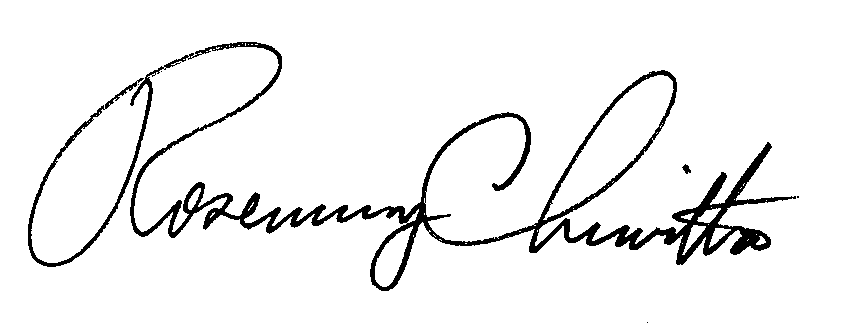 Very truly yours,Rosemary ChiavettaSecretary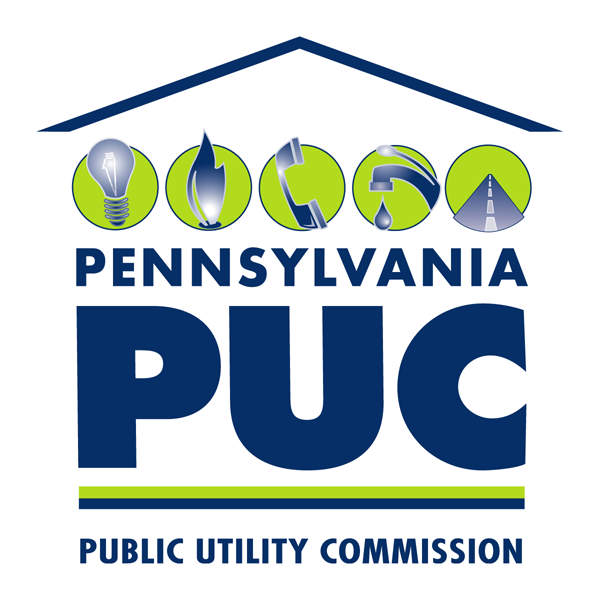  PUBLIC UTILITY COMMISSIONP.O. IN REPLY PLEASE REFER TO OUR FILE